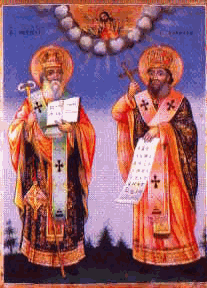 ОСНОВНО УЧИЛИЩЕ “СВ. СВ. КИРИЛ И МЕТОДИЙ”6600 гр. Кърджали                                                                                          директор: 0361/ 6 53 97гр. Кърджали,                                                                            тел./факс: 0361/6 59 26, 0361/2 27 33ул. “Ген. Чернозубов” № 19                                                    web: www.svetii-kardjali.org ;                                                        Утвърждавам:                                                       Марияна ПееваДиректор на ОУ „  Св. Св. Кирил и Методий“Гр. КърджалиПРОГРАМА ЗА ПРЕДОСТАВЯНЕ НА РАВНИ ВЪЗМОЖНОСТИ И ЗА  ПРИОБЩАВАНЕ НА ДЕЦА И УЧЕНИЦИ ОТ УЯЗВИМИ ГРУПИ гр. Кърджали2021 – 2022 г.УВОДНастоящата програма цели да начертае целите и задачите на работа с ученици от ОУ „Св. Св. Кирил и Методий“ гр. Кърджали и урежда взаимоотношенията между институциите, във връзка с предоставянето на приобщаващо образование.Програмата е изготвена  в съответствие с действащите стратегически и оперативни национални документи на централните ведомства, в изпълнение на държавната политика за предоставяне на равни възможности на всички български граждани и за приобщаване на децата и учениците  от уязвими групи.                Училищната програма се базира на :Закон за предучилищно и училищно образование;Наредба за приобщаващото образование;Стратегия за образователна интеграция на децата и учениците от етническите малцинства;Рамкова програма за интегриране на ромите в българското общество (2010 – 2020);Национална стратегия на Р. България за интегриране на ромите     (2012 – 2020);Закон за защита на дискриминацията;Конвенция за борба срещу дискриминацията в областта на образованието.             Програмата включва редът и начините за оказване на обща допълнителна   подкрепа на всички деца и ученици, които имат необходимост от такава в училище, съобразено с неговите лични интереси, потребности и нужди.             Уязвими групи в ОУ „Св. Св. Кирил и Методий“ гр. Кърджали ученици диагностирани със специални образователни потребности, хронични заболявания, застрашени или жертва на насилие, деца с изявени дарби, деца – сираци и полусираци, деца – бежанци, деца от различни етнически групи и др. с други идентифициращи нужди.ПОДКРЕПА НА ЛИЧНОСТНОТО РАЗВИТИЕ2.1 Обща подкрепаЕкипът за организиране на подкрепата на личностното развитие в ОУ „Св. Св. Кирил и Методий“ гр. Кърджали за координатор е определен ЗДУД Сюлейман Мустафа, който изпълнява функциите си съобразно Наредбата за приобщаващото образование. Общата подкрепа в ОУ „Св. Св. Кирил и Методий“ гр. Кърджали се осъществява от екип, ръководен от координатора и педагогически съветник.Дейности за обща подкрепа:Общата подкрепа е насочена към развитие на потенциала на всяко дете и ученик.Общата подкрепа включва различна екипна работа между отделните специалисти и осигуряване или насочване към занимания по интереси. Заниманията по интереси могат да се организират от училището или от ОДК, Младежки дом или други центрове за личностно развитие.Кариерното ориентиране, провеждано от педагогическия съветник или консултант от кариерен център, също е част от общата подкрепа на учениците от първия до последния клас на училището.В ОУ „Св. Св. Кирил и Методий“ гр. Кърджали функционира училищна библиотека, ръководена от определен за целта служител, която чрез осъществяване на различни дейности представлява част от общата подкрепа на децата и учениците.Описаните в ПДУ  морални и материални награди също са част от предоставяната от ОУ „Св. Св. Кирил и Методий“ гр. Кърджали обща подкрепа.Общата подкрепа може да включва и други дейности, подробно описани в Наредба за приобщаващото образование.Допълнителна подкрепаДопълнителната подкрепа се осъществява въз основа на направената оценка на индивидуалните способности на определен ученик в ОУ „Св. Св. Кирил и Методий“ гр. Кърджали. Оценката на способностите се извършва от специално назначен екип от специалисти, съобразно необходимостта на детето и след това се потвърждава от Регионален център за подкрепа на приобщаващо образование.Учениците, за които може да се поиска оценка за способностите, са от следните уязвими групи:Деца със специални образователни потребности – в началото на учебната годинаДеца с хронични заболяванияДеца в риск                      Допълнителната подкрепа включва:Работа  с дете или ученик по  конкретен случай Психо – социална рехабилитацияРехабилитация на слухаЗрителна рехабилитацияРехабилитация на комуникативните нарушенияОсигуряване на достъпна архитектурна средаСпециализирани средстваРесурсно подпомагане    Допълнителната подкрепа се реализира чрез план за действие за всяко конкретно     дете. Родителите задължително се включват в плана за действие като активни участници в действие. Ако регионалният център препоръчва допълнителна подкрепа, но родителите откажат ОУ „Св. Св. Кирил и Методий“ гр. Кърджали уведомява отдел  „Закрила на детето“ към ССП по местоживеене на детето с цел социалните служби да окажат съдействие и ако се налага помощ на родителите за осъзнаване на нуждите на детето.    При необходимост се изработва индивидуална учебна програма по съответните учебни предмети с цел по – лесно възприемане от ученика, а също така се изготвя индивидуален учебен план или учебен план за обучение в комбинирана форма на обучение.  За учениците с изявени дарби също се разработва индивидуален учебен план.ПЛАН ЗА ДЕЙСТВИЕ ПО ПРОГРАМАТАДейностиСрокОтговорникЗабележкаИдентифициране на ученици, които имат необходимост от обща подкрепапостояненПедагогически съветникЕкипна работа на учителите от даден класпостояненКласни ръководители, учителиПри необходимостОпределяне  на координатор на екипа за оказване на подкрепаДо 01.10.2021г.ДиректорНаграждаване на ученицитекущДиректор,Заместник-директориПри и по определен повод за поощрениеДейности на училищната библиотека, свързани с четивната грамотност01.11.2021г.01.04.2022г.Завеждащ библиотекаПо повод Деня на книгатаПредоставяне на дейности  по интереси в училището16.09.2021г.Учители в групи за целодневна организацияПредоставяне на дейности по интереси на ЦПЛР – ОДК, Младежки дом15.10.2021г.Представители на центроветеПри проявен интерес от центроветеКариерно ориентиране и консултиране в класовете до VII клас02.12.2021г.01.05.2022г.Педагогически съветник, кариерен консултантИдентифициране на ученици със СОПцелогодишноКласни ръководители, учители, логопед, ресурсен учителОценка на потребности на ученици със СОПЦелогодишноРесурсен учител и екипНе по-късно от три месеца след идентифициране на нуждатаСлухова-речева терапия, рехабилитация и консултацииЦелогодишноСлухово-речеви рехабилитаторПсихологическа подкрепа, психосоциална рехабилитация и консултациицелогодишноПедагогически съветникПревантивни мерки за недопускане отпадане от училищецелогодишноДиректори, Зам.-директори, учителиСтимулиране на участието на деца с изявени дарби в състезания и олимпиадицелогодишноУчителиСтимулиране участието на ученици в състезания и олимпиадицелогодишноУчителиСъвместни дейности с МКБППМНЦелогодишно, по графикУКГППМН, Директор, районна администрацияОбучение на педагогически специалисти за работа с агресивна средаПо график, заложен в план за квалификацияДиректор, представители на МО